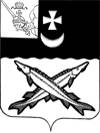 АДМИНИСТРАЦИЯ БЕЛОЗЕРСКОГО  МУНИЦИПАЛЬНОГО  РАЙОНА ВОЛОГОДСКОЙ ОБЛАСТИП О С Т А Н О В Л Е Н И ЕОт __02.06.2015_  № __601__        На основании протеста прокуратуры Череповецкой межрайонной природоохранной прокуратуры от 01.04.2015 № 35-2015/62         ПОСТАНОВЛЯЮ: 		1. Внести в административный регламент организации и осуществления муниципального лесного контроля на территории Белозерского муниципального района, утвержденный постановлением администрации района от 05.02.2015 № 160 следующие изменения и дополнения:1.1. В разделе 1 «Общие положения»: - в подпункте 1.5.1 пункта 1.5 пункты 1,4,5,6,8,9 исключить.- подпункт 1.6.1 пункта 1.6 дополнить абзацем следующего содержания:« - привлекать Уполномоченного при Президенте Российской Федерации по защите прав предпринимателей либо уполномоченного по защите прав предпринимателей в субъекте Российской Федерации к участию в проверке.».1.2. Абзац 3 пункта 2.7 раздела 2 «Требования к порядку осуществления муниципального контроля» изложить в следующей редакции:«В исключительных случаях, связанных с необходимостью проведения сложных и (или) длительных исследований, испытаний, специальных экспертиз и расследований на основании мотивированных предложений должностных лиц органа муниципального контроля, проводящих выездную плановую проверку, срок проведения выездной плановой проверки может быть продлен руководителем такого органа, но не более чем на двадцать рабочих дней, в отношении малых предприятий не более чем на пятьдесят часов, микропредприятий не более чем на пятнадцать часов.».		2. Настоящее постановление подлежит официальному опубликованию в районной газете «Белозерье» и  размещению на официальном сайте Белозерского муниципального района в информационно-телекоммуникационной сети «Интернет».Глава района                           		 		      Е.В. Шашкин   О внесении изменений и дополнений в постановление администрации района от 05.02.2015 № 160